POGLEDAJ SLJEDEĆU PRIČU O LIJEPOM PONAŠANJU, TE JE POKUŠAJ PRIMIJENITI KAD SE NAĐEŠ U SLIČNIM SITUACIJAMA: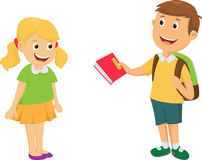 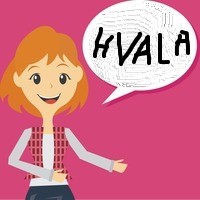     KAD TI NETKO NEŠTO DA,                                             RECI: „HVALA!“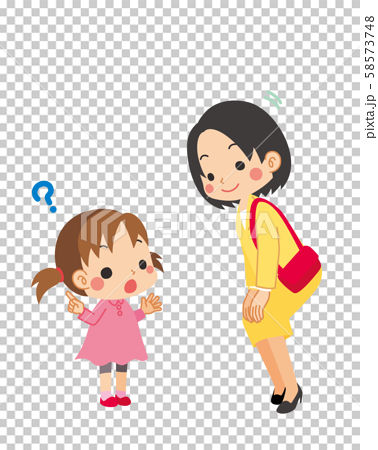 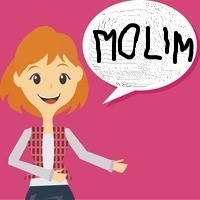 KAD NEŠTO OD NEKOGA TRAŽIŠ,                                   RECI „MOLIM…“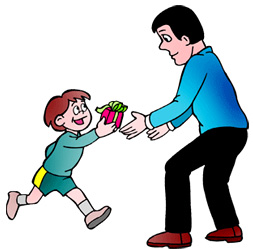 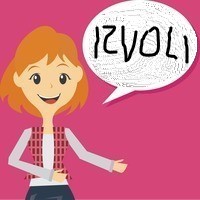    KAD NEKOMU NEŠTO DAJEŠ,                                     RECI „IZVOLI!“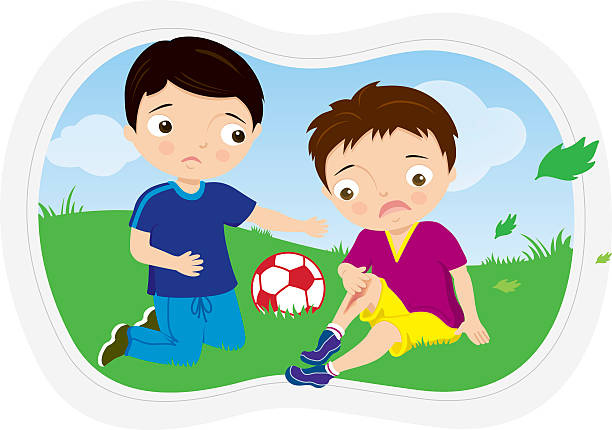 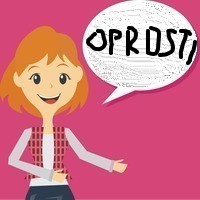   A AKO NEKOG POVRIJEDIŠ,                                       RECI „OPROSTI.“           TAKO ĆEŠ IMATI PUNO PRIJATELJA, I SVI ĆETE BITI SRETNI. 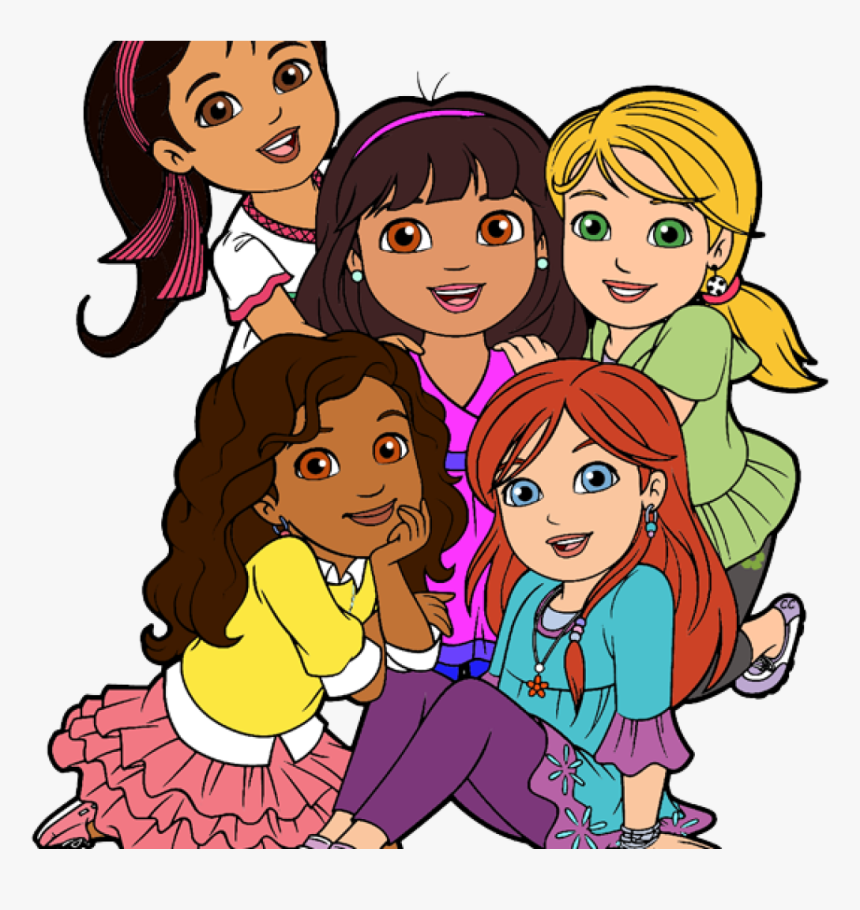 